Life Groups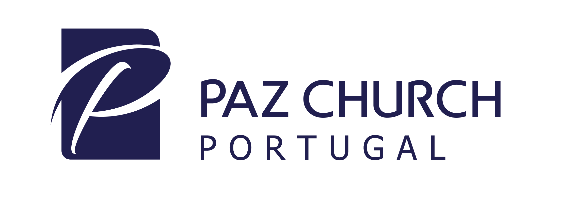 II Timóteo 4 Ester PintoDomingo, 27 de MarçoVers. 1,2 - Diante de Deus e de Cristo Jesus, que há de julgar vivos e mortos, pela sua manifestação e pelo seu Reino, peço a você com insistência que pregue a palavra, insista, quer seja oportuno, quer não, corrija, repreenda, exorte com toda a paciência e doutrina. Pregue a palavra - Em Marcos 16:15 Jesus dá-nos uma ordem bem clara: “Ide por todo o mundo e pregai o evangelho a toda criatura.”Verdades: Existe um Deus Criador que te criou e te ama. Todos somos pecadores e fomos separados de Deus.O seu amor por nós fez com que desse Jesus para morrer em nosso lugar.Pela graça e mediante a fé em Cristo Jesus temos acesso a Deus. Preceitos: Ao recebermos essas verdades não podemos mais viver como antes. A nossa vida é pó, tudo vem Dele e é para Ele. A minha vida deve seguir os seus mandamentos, pois um filho que ama, obedece. Promessas: Ao seguir os seus mandamentos sei que a minha vida irá bem. Ao obedecê-lo sei que viverei a sua boa, agradável e perfeita vontade. Sei que ao honrar os meus pais, os meus dias se prolongarão na terra. Que ao entregar os dízimos, Ele derramará bênçãos sem medida sobre mim. Sei que o espírito Santo mora dentro de mim, que a Sua paz é me acessível em todo o tempo. Que Ele se preocupa comigo e cuida de todas as minhas necessidades. Que me protege e me concede sabedoria. Sei as portas do céu estão abertas pra mim no dia em que deixarei esta terra. Sei que viverei a eternidade com Ele. Ameaças: Nosso Deus é bondade, mas também é justiça. Ele ama o pecador, mas odeia o pecado. Uma vida longe Dele aqui na terra é a eternidade perto do Diabo.Vers. 3,4 - Pois virá o tempo em que não suportarão a sã doutrina; pelo contrário, se rodearão de mestres segundo as suas próprias cobiças, como que sentindo coceira nos ouvidos. Eles se recusarão a dar ouvidos à verdade, entregando-se às fábulas. Corrija, repreenda, exorte com toda a paciência e doutrina mesmo vivendo em tempos em que não querem ouvir. Este tempo já chegou. Os homens não se preocupam com a verdade, acreditam em cada história que lhes é contada. Até mesmo dentro da igreja, tornámos os cultos em centros de entretenimento… Pessoas mudam de igreja porque não gostam da verdade bíblica… procuram auto ajuda e não ajuda do Alto..Vers. 5- Mas você seja sóbrio em todas as coisas, suporte as aflições, faça o trabalho de um evangelista, cumpra plenamente o seu ministério. A. Estar sóbrio é estar alerta e vigilante, é ser moderado em todas as coisas. Não te deixes distrair pelo mundo. Fixa os olhos em Cristo. Suporte as aflições A vida do cristão é sujeita às mesmas aflições, falhas e derrotas do curso normal da vida. Aflições são dificuldades e devem ser suportadas e a pregação do evangelho e a vida com Cristo sempre nos custará algo. Aos olhos humanos, Paulo era um fracasso…Temos que lembrar que o verdadeiro sucesso está no conhecer a Deus e só é sucesso se o for aos olhos do Senhor. Além disso, Deus é quem nos fortalece e todas as aflições são oportunidades de construir em nós perseverança. Trabalho como evangelista Ser evangelista é contar aos outros as boas novas sobre Jesus, é proclamar esta mensagem. É um comando de Cristo a todos os cristãos, mas também é um dom. Cumpra o seu ministério Muitas vezes deixamos que o medo, a descrença, as preocupações do mundo, as críticas, o desanimo, distrações e ambições humanas vençam a batalha e não cumprimos o ministério(serviço que Deus tinha para nós fazermos) Vers. 7 - Combati o bom combate, completei a carreira, guardei a fé.  Vers.18 - O Senhor me livrará também de toda obra maligna e me levará salvo para o seu Reino celestial. A ele, glória para todo o sempre. Amém!Que perguntas o Senhor nos perguntará?Dias difíceis, Solidão, Sofrimento, Abandono, Será que valeu a pena?Gastar a vida a ajudar outros, abraçar todos e quando estás em sofrimento, quem está pra te abraçar? Valeu a pena? Mudaste os planos para ganhar dinheiro, valeu a pena?  Discutir para mostrar que tens razão, valeu a pena?As vezes que traíste o Senhor, valeu a pena?Ficar a dormir um pouco mais, valeu a pena?Manter a amargura, valeu a pena?Pagar o sacrifício pela salvação de outros, valeu a pena?O que Vale mesmo a pena? VAMOS VIVER UMA VIDA QUE REALMENTE VALHA A PENA! 